Государственный стандарт Союза ССР ГОСТ 19425-74*
"Балки двутавровые и швеллеры стальные специальные. Сортамент"
(введен в действие постановлением Госстандарта СССР от 17 января 1974 г. N 149)Special-purpose steel i-beams and channels.Дата введения с 1 января 1975 г.Взамен ГОСТ 5157-53 в части балок двутавровых для подвесных путей1. Настоящий стандарт распространяется на горячекатаные двутавровые балки для подвесных путей (М), армировки шахтных стволов (С) и швеллеры для автомобильной промышленности (С).1а. По точности прокатки профили изготовляют:высокой точности - А,обычной точности - В.(Введен дополнительно, Изм. N 2).2. Форма, размеры балок и швеллеров, площадь поперечного сечения, масса 1 м и справочные величины должны соответствовать указанным на черт.1 и 2 и в табл.1.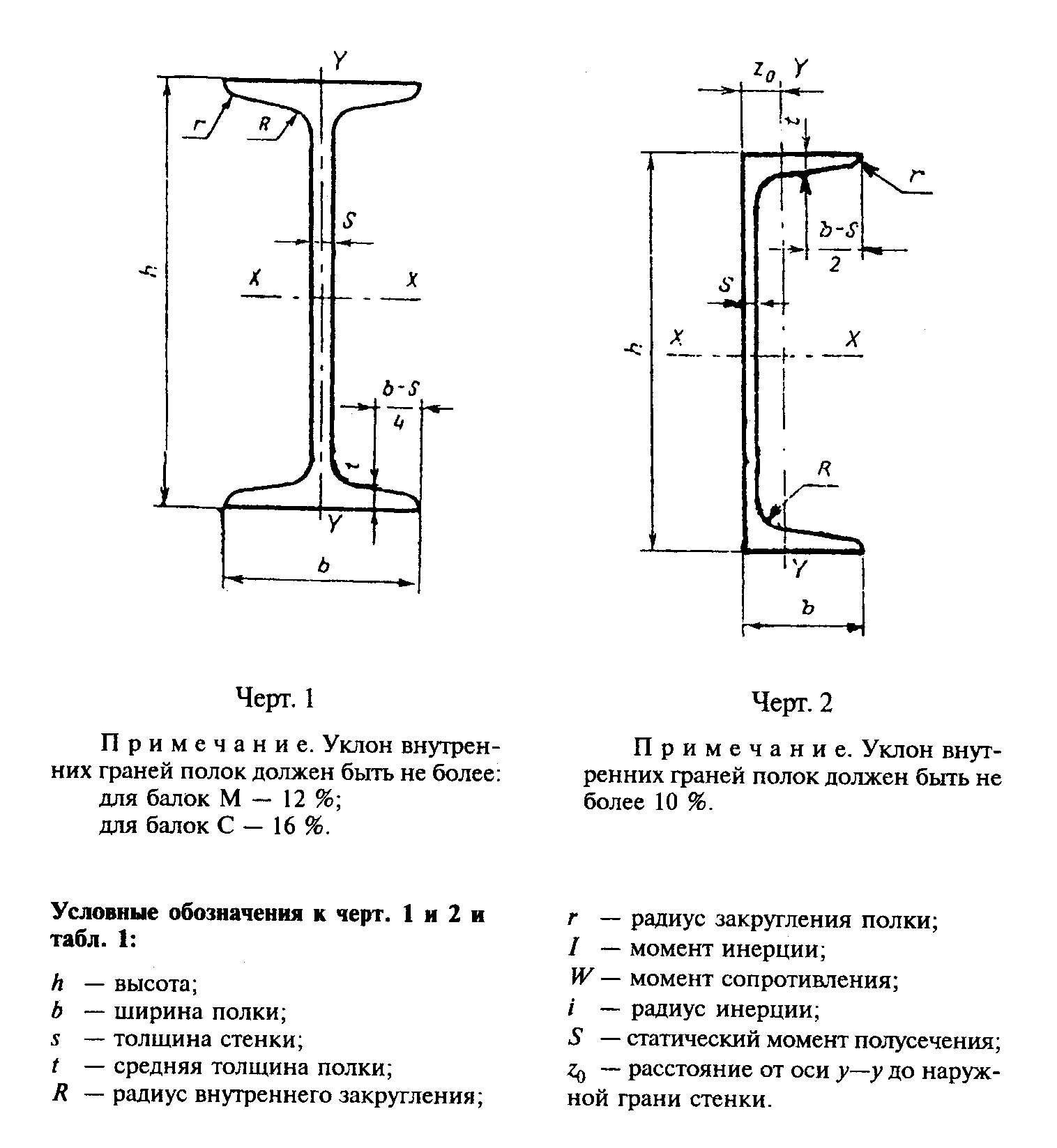 "Черт.1 и 2. Форма, размеры балок и швеллеров"Таблица 1┌────────┬────┬─────┬─────┬─────┬────┬────┬─────────┬────────┬──────────────────────────────────────┬───────┐│ Номер  │ h  │  b  │  s  │  t  │ R  │ r  │ Площадь │Масса 1 │     Справочные величины для осей     │z_0, см││профиля │    │     │     │     │    │    │попереч- │ м, кг  ├──────────────────────┬───────────────┴┐      ││        │    │     │     │     │    │    │  ного   │        │        x - x         │     у - у      │      ││        ├────┴─────┴─────┴─────┴────┴────┤сечения, │        ├─────┬─────┬────┬─────┼────┬─────┬────┬┘      ││        │               мм               │   см2   │        │I_x, │W_x, │i_x,│S_x, │I_y,│W_y, │i_y,│       ││        │                                │         │        │ см4 │ см3 │ см │ см3 │см4 │ см3 │ см │       │├────────┴────────────────────────────────┴─────────┴────────┴─────┴─────┴────┴─────┴────┴─────┴────┴───────┤│                                             Балки двутавровые                                             │├────────┬────┬─────┬─────┬─────┬────┬────┬─────────┬────────┬─────┬─────┬────┬─────┬────┬─────┬────┬───────┤│  14C   │140 │ 80  │ 5,5 │ 9,1 │7,5 │3,8 │  21,5   │  16,9  │ 712 │ 102 │5,75│58,4 │64,8│16,2 │1,74│   -   │├────────┼────┼─────┼─────┼─────┼────┼────┼─────────┼────────┼─────┼─────┼────┼─────┼────┼─────┼────┼───────┤│  20C   │200 │ 100 │ 7,0 │11,4 │9,0 │4,5 │  35,6   │  27,9  │2370 │ 237 │8,16│ 136 │159 │31,8 │2,11│   -   │├────────┼────┼─────┼─────┼─────┼────┼────┼─────────┼────────┼─────┼─────┼────┼─────┼────┼─────┼────┼───────┤│  20Cа  │200 │ 102 │ 9,0 │11,4 │9,0 │4,5 │  39,6   │  31,1  │2500 │ 250 │7,95│ 146 │170 │33,3 │2,07│   -   │├────────┼────┼─────┼─────┼─────┼────┼────┼─────────┼────────┼─────┼─────┼────┼─────┼────┼─────┼────┼───────┤│  22C   │220 │ 110 │ 7,5 │12,3 │9,5 │4,8 │  42,1   │  33,1  │3400 │ 310 │9,00│ 178 │228 │41,5 │2,32│   -   │├────────┼────┼─────┼─────┼─────┼────┼────┼─────────┼────────┼─────┼─────┼────┼─────┼────┼─────┼────┼───────┤│  27C   │270 │ 122 │ 8,5 │13,7 │10,5│5,3 │  54,5   │  42,8  │6550 │ 485 │11,0│ 279 │346 │56,7 │2,52│   -   │├────────┼────┼─────┼─────┼─────┼────┼────┼─────────┼────────┼─────┼─────┼────┼─────┼────┼─────┼────┼───────┤│  27Cа  │270 │ 124 │10,5 │13,7 │10,5│5,3 │  59,9   │  47,0  │6870 │ 507 │10,7│ 297 │366 │59,0 │2,47│   -   │├────────┼────┼─────┼─────┼─────┼────┼────┼─────────┼────────┼─────┼─────┼────┼─────┼────┼─────┼────┼───────┤│  36C   │360 │ 140 │14,0 │15,8 │12,0│6,0 │  90,9   │  71,3  │17360│ 964 │13,8│ 574 │618 │88,3 │2,61│   -   │├────────┼────┼─────┼─────┼─────┼────┼────┼─────────┼────────┼─────┼─────┼────┼─────┼────┼─────┼────┼───────┤│  18М   │180 │ 90  │ 7,0 │12,0 │9,0 │3,5 │  32,9   │  25,8  │1760 │ 196 │7,32│ 113 │130 │28,9 │1,99│   -   │├────────┼────┼─────┼─────┼─────┼────┼────┼─────────┼────────┼─────┼─────┼────┼─────┼────┼─────┼────┼───────┤│  24М   │240 │ 110 │ 8,2 │14,0 │10,5│4,0 │  48,7   │  38,3  │4640 │ 387 │9,75│ 223 │276 │50,2 │2,38│   -   │├────────┼────┼─────┼─────┼─────┼────┼────┼─────────┼────────┼─────┼─────┼────┼─────┼────┼─────┼────┼───────┤│  30М   │300 │ 130 │ 9,0 │15,0 │12,0│6,0 │  64,0   │  50,2  │9500 │ 633 │12,2│ 364 │480 │73,9 │2,74│   -   │├────────┼────┼─────┼─────┼─────┼────┼────┼─────────┼────────┼─────┼─────┼────┼─────┼────┼─────┼────┼───────┤│  36М   │360 │ 130 │ 9,5 │16,0 │14,0│6,0 │  73,8   │  57,9  │15340│ 852 │14,4│ 493 │518 │79,7 │2,65│   -   │├────────┼────┼─────┼─────┼─────┼────┼────┼─────────┼────────┼─────┼─────┼────┼─────┼────┼─────┼────┼───────┤│  45М   │450 │ 150 │10,5 │18,0 │16,0│7,0 │  98,8   │  77,6  │31900│1420 │18,0│ 821 │892 │ 119 │3,00│   -   │├────────┴────┴─────┴─────┴─────┴────┴────┴─────────┴────────┴─────┴─────┴────┴─────┴────┴─────┴────┴───────┤│                                                 Швеллеры                                                  │├────────┬────┬─────┬─────┬─────┬────┬────┬─────────┬────────┬─────┬─────┬────┬─────┬────┬─────┬────┬───────┤│  18С   │180 │ 68  │ 7,0 │10,5 │10,5│5,3 │  25,7   │  20,2  │1272 │ 141 │7,04│83,5 │98,5│20,1 │1,96│ 1,88  │├────────┼────┼─────┼─────┼─────┼────┼────┼─────────┼────────┼─────┼─────┼────┼─────┼────┼─────┼────┼───────┤│  18Cа  │180 │ 70  │ 9,0 │10,5 │10,5│5,3 │  29,3   │  23,0  │1370 │ 152 │6,84│91,6 │111 │21,3 │1,95│ 1,84  │├────────┼────┼─────┼─────┼─────┼────┼────┼─────────┼────────┼─────┼─────┼────┼─────┼────┼─────┼────┼───────┤│  20C   │200 │ 73  │ 7,0 │11,0 │11,0│5,5 │  28,8   │  22,6  │1780 │ 178 │7,86│104,7│128 │24,2 │2,11│ 2,01  │├────────┼────┼─────┼─────┼─────┼────┼────┼─────────┼────────┼─────┼─────┼────┼─────┼────┼─────┼────┼───────┤│  30C   │300 │ 87  │ 9,5 │13,5 │13,5│6,8 │  49,6   │  39,1  │6500 │ 433 │11,4│259,7│289 │44,0 │2,41│ 2,13  │├────────┴────┴─────┴─────┴─────┴────┴────┴─────────┴────────┴─────┴─────┴────┴─────┴────┴─────┴────┴───────┤│    Примечания:                                                                                            ││    1. Площадь поперечного сечения и масса 1 м профиля вычислены по номинальным  размерам.  При  вычислении││массы 1 м профиля плотность стали принята равной 7,85 г/см3.                                               ││    2. Радиусы закруглений, указанные на черт.1 и 2, на профилях  не  определяются  и   даны для построения││калибра.                                                                                                   │└───────────────────────────────────────────────────────────────────────────────────────────────────────────┘3. Предельные отклонения по размерам профилей должны соответствовать указанным в табл.2.Таблица 2Размеры, мм┌───────────┬───────────────────────────────────────────────────────────┐│   Номер   │                   Предельные отклонения                   ││  профиля  │                                                           ││           ├───────────────────┬──────────────────┬────────────────────┤│           │ по высоте профиля │ по ширине полки  │  по толщине полки  ││           ├───────────────────┴──────────────────┤                    ││           │          Точность прокатки           │                    ││           ├─────────┬─────────┬────────┬─────────┤                    ││           │ обычная │ высокая │обычная │ высокая │                    │├───────────┼─────────┼─────────┼────────┼─────────┼────────────────────┤│           │         │         │        │  +1,0   │       -0,06t       ││           │         │         │        │         ├────────────────────┤│    14     │    -    │  +-2,0  │ +-2,0  │  -2,0   │                    ││           │         │         │        │         │Плюсовые  отклонения││    18     │  +-2,5  │    -    │ +-2,5  │    -    │ограничиваются      ││           │         │         │        │         │предельными         ││   Св.18   │    -    │  +-3,0  │   -    │  +-3,0  │отклонениями      по││           │         │         │        │         │массе               ││           │         │         │        │         │                    ││   до 30   │         │         │        │         │                    ││           │         │         │        │         │                    ││    36     │  +-3,5  │    -    │ +-3,5  │    -    │                    ││           │         │         │        │         │                    ││    45     │  +-4,0  │    -    │ +-4,0  │    -    │                    ││           │         │         │        │         │                    ││    Примечание.  Определение  толщины  полок  профилей    проводится по││калибрам в валках при их расточке.                                     │└───────────────────────────────────────────────────────────────────────┘4. Уклон наружной грани профилей не должен превышать 0,015 b.По требованию потребителя профили изготовляются с уклоном наружной грани полки не более 0,0125 b.5. Кривизна стенки по высоте сечения профиля не должна превышать 0,15 s.6. Притупление наружных кромок полок профилей до N 24 включительно не должно превышать 0,3 t, свыше N 24 - 3 мм.(Измененная редакция, Изм. N 2).7. По требованию потребителя несимметричность фланцев полок балок относительно вертикальной оси не должна превышать 1/2 суммы предельных отклонений по ширине полки.(Измененная редакция, Изм. N 2).8. В соответствии с заказом балки и швеллеры изготовляются длиной от 4 до 13 м:мерной длины;кратной мерной длины;мерной длины с остатком до 5% массы партии;кратной мерной длины с остатком до 5% массы партии;немерной длины.Остатком считаются профили длиной не менее 3 м.9. По требованию потребителя допускается изготовление профилей ограниченной длины в пределах немерной и длиной свыше 13 м.(Измененная редакция, Изм. N 2).10. При изготовлении профилей немерной длины допускается наличие профилей длиной не менее 3 м в количестве не более 5% массы партии.11. Предельные отклонения по длине профилей мерной и кратной мерной длины не должны превышать:+40 мм - при длине до 8 м;+80 мм - при длине св. 8 м.Предельные отклонения по длине профилей мерной и кратной мерной длины для высокой точности прокатки не должны превышать:+40 мм - при длине до 8 м;+5 мм - на каждый метр свыше 8 м.12. Кривизна профилей в вертикальной и горизонтальной плоскостях не должна превышать 0,2% длины.Кривизна профилей в вертикальной и горизонтальной плоскостях для высокой точности прокатки не должна превышать 0,15% длины для профилей высотой до 360 мм и 0,1% длины - для профилей высотой свыше 360 мм.10 - 12. (Измененная редакция, Изм. N 2).13. На каждом профиле дополнительно к требованиям ГОСТ 7566-81 в части маркировки проката должен быть нанесен номер профиля с индексами M или C (18М, 20Са, 36С и т.д.).Взамен ГОСТ 7566-81 постановлением Госстандарта РФ от 21 мая 1997 г. N 185 введен в действие с 1 января 1998 г. Межгосударственный стандарт ГОСТ 7566-9414. Определение размеров проводится на расстоянии не менее 500 мм от торца профиля. Высота балки измеряется по оси у - у, швеллера - в плоскости стенки.15. Предельные отклонения по массе 1 м профиля не должны превышать плюс 3 - минус 5%. Предельные отклонения проверяются предприятием-изготовителем взвешиванием партии массой 20 - 60 т от каждых 400 - 500 т проката или кусков профиля длиной не менее 300 мм, отбираемых при прокатке не реже, чем через каждые 100 прокатанных штанг.16. Марки стали и технические требования - по ГОСТ 535-88 и другим действующим стандартам, оговоренным в заказе.17. (Исключен, Изм. N 2).